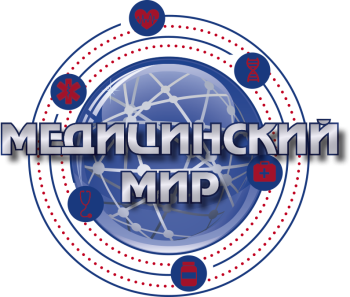              «Совершенствование педиатрической  практики. От простого к сложному»